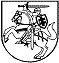 JAUNIMO REIKALŲ AGENTŪROSdirektoriusĮSAKYMAS DĖL JAUNIMO REIKALŲ AGENTŪROS DIREKTORIAUS 2019 M. LIEPOS 5 D. ĮSAKYMO NR. 2V-143 (1.4) „DĖL DARBO SU JAUNIMU TARYBos prie jaunimo reikalų departamento prie socialinės apsaugos ir darbo ministerijos narių atrankos organizavimo tvarkos aprašo ir KOMISIJOS SUDĖTIES PATVIRTINIMO“ PRIPAŽINIMO NETEKUSIU GALIOS IR DARBO SU JAUNIMU TARYBOS PRIE JAUNIMO REIKALŲ AGENTŪROS ATRANKOS ORGANIZAVIMO TVARKOS APRAŠO PATVIRTINIMO2023 m. balandžio 4 d. Nr. 2V-97 (1.4 E)  VilniusVadovaudamasis Lietuvos Respublikos socialinės apsaugos ir darbo ministro 2022 m. balandžio 8 d. įsakymu Nr. A1-302 „Dėl pavedimo Jaunimo reikalų agentūrai“, pagal kurį Jaunimo reikalų agentūra (toliau – Agentūra) įgyvendina 1.2.2. priemonę „Įgyvendinti jaunimo politikai skirtas priemones“ (įgyvendinant Nacionalinės jaunimo politikos 2022–2024 metų veiksmų plano priemones)“ ir siekdamas užtikrinti kokybišką ir tolygią darbo su jaunimu plėtrą Lietuvoje:1.Tvirtinu:   Darbo su jaunimu tarybos prie Jaunimo reikalų agentūros narių atrankos organizavimo tvarkos aprašą (pridedama).Darbo su jaunimu tarybos prie Jaunimo reikalų agentūros narių atrankos komisijos (toliau – Komisija) sudėtį:Eglė Došienė – Agentūros nacionalinės jaunimo politikos skyriaus vedėja (Komisijos pirmininkė); Gintarė Stankevičienė – Agentūros nacionalinės jaunimo politikos skyriaus vyresnioji patarėja  (Komisijos pirmininkės pavaduotoja);Gintarė Joteikaitė- Agentūros nacionalinės jaunimo politikos skyriaus vyriausioji specialistė (Komisijos sekretorė);Laima Jasionytė- Agentūros nacionalinės jaunimo politikos skyriaus vyresnioji patarėja;Darius Grigaliūnas - Agentūros nacionalinės jaunimo politikos skyriaus vyriausiasis specialistasJustyna Žuromskaja – Agentūros nacionalinės jaunimo politikos skyriaus vyriausioji specialistė.	2. P r i p a ž į s t u netekusiu galios Jaunimo reikalų departamento prie Socialinės apsaugos ir darbo ministerijos direktoriaus 2019 m. liepos 5 d. įsakymą Nr. 2V-143 (1.4) „Dėl darbo su jaunimu tarybos prie Jaunimo reikalų departamento prie Socialinės apsaugos ir darbo ministerijos narių atrankos organizavimo tvarkos aprašo ir komisijos sudėties patvirtinimo.Direktorius 					                    Jonas Laniauskas PATVIRTINTAJaunimo reikalų agentūros direktoriaus 2023 m.                        d. įsakymu Nr. 2V-      (1.4)DARBO SU JAUNIMU TARYBOS PRIE JAUNIMO REIKALŲ AGENTŪROS NARIŲ ATRANKOS organizavimo tvarkos aprašasI SKYRIUSBENDROSIOS NUOSTATOS1. Darbo su jaunimu tarybos prie Jaunimo reikalų agentūros narių atrankos organizavimo tvarkos aprašas (toliau – Aprašas) reglamentuoja darbo su jaunimu tarybos (toliau – Taryba) narių atrankos organizavimo tvarką, kandidatams keliamus reikalavimus bei bendruosius atrankos konkurso organizavimo reikalavimus.2. Darbo su jaunimu tarybos prie Jaunimo reikalų agentūros narių atranką skelbia ir atranką organizuoja – Jaunimo reikalų agentūra (toliau – Agentūra).3. Taryba yra visuomeniniais pagrindais veikiantis Agentūros patariamasis subjektas, konsultuojantis Agentūrą darbo su jaunimu klausimais. Tarybos nariams už veiklą Taryboje nemokama.4. Taryba savo veikloje vadovaujasi jaunimo politiką reglamentuojančiais ir kitais galiojančiais teisės aktais. 5. Apraše vartojamos sąvokos:5.1.  Darbas su jaunimu – veikla, skirta sąlygoms jaunam žmogui įsitraukti į asmeninę, profesinę ir visuomeninę veiklą sudaryti, jo kompetencijoms plėtoti ir ugdyti.5.2. Mažiau galimybių turintis jaunimas – jaunimas, neturintis tokių pat sąlygų kaip bendraamžiai savo kompetencijoms ir veikloms plėtoti, dėl to, kad gyvena nepalankiomis sąlygomis ar patiria socialinių, ekonominių, išsilavinimo, kultūrinių, geografinių sunkumų, turi negalią ir (ar) sveikatos problemų.5.3. Paraiška – pagal Aprašo 1 priede nustatytą formą užpildytas ir pasirašytas dokumentas, kuris yra pateikiamas Agentūrai, siekiant tapti Tarybos nariu.5.7. Pretendentas – asmuo, pateikęs paraišką dalyvauti Tarybos narių  atrankoje.6. Kitos Apraše vartojamos sąvokos suprantamos taip, kaip jos apibrėžtos Lietuvos Respublikos jaunimo politikos pagrindų įstatyme, Lietuvos Respublikos civiliniame kodekse, Lietuvos Respublikos savanoriškos veiklos įstatyme, Lietuvos Respublikos regioninės plėtros įstatyme ir kituose Lietuvos Respublikos teisės aktuose.II SKYRIUSREIKALAVIMAI IR SĄLYGOS PRETENDENTAMS         7. Paraišką dalyvauti Tarybos narių atrankoje turi teisę teikti pilnametis fizinis asmuo, atitinkantis šiame Apraše nustatytus reikalavimus pretendentui. 8. Pretendentas turi atitikti bent vieną iš šių reikalavimų:8.1. paraiškos teikimo metu turi ne mažiau kaip 2 metus vadovaujamo darbo patirties įstaigoje, kuri dirba su jaunimu;8.2.  paraiškos teikimo metu turi ne mažiau kaip 2 metus darbo patirties dirbant atvirąjį darbą su jaunimu ir (ar) mobilųjį darbą su jaunimu, ir (ar) darbą gatvėje su jaunimu;8.3. paraiškos teikimo metu turi ne mažiau kaip 3 metus darbo patirties su mažiau galimybių turinčiu jaunimu;8.4. paraiškos teikimo metu turi ne mažiau kaip 4 metų patirtį organizuojant, vedant mokymus darbuotojams, dirbantiems su jaunimu ir (ar) jauniems žmonėms.III.  SKYRIUSDOKUMENTŲ PATEIKIMO BENDRIEJI REIKALAVIMAI         9. Pretendentas gali pateikti tik vieną paraišką. Pateikus daugiau negu vieną paraišką, vertinama ta paraiška, kurios pateikimo data yra vėlesnė, tačiau ne vėlesnė negu nurodyta Aprašo 12 punkte.        10. Pretendentas vienu elektroniniu laišku užpildytą paraiškos (Aprašo 1 priedas) formą ir Aprašo 11 punkte nurodytus dokumentus pateikia elektroniniu paštu projektai@jra.lt. Paraiška ir visi kiti kartu su paraiška privalomi pateikti dokumentai privalo būti pateikti viename pdf faile. Pretendentas paraišką ir visus kitus kartu su paraiška privalomus pateikti dokumentus gali pateikti naudodamas specialias didelės apimties byloms siųsti pritaikytas programas ir (ar) mainavietes internete, nuorodą pateikdamas elektroniniu paštu projektai@jra.lt. Paraiška turi būti užpildyta kompiuteriu.       11. Kartu su paraiška privaloma pateikti elektronines šių dokumentų kopijas:       11.1.  pretendento gyvenimo aprašymas (CV);       11.2. dokumentai, pagrindžiantys pretendento atitiktį bent vienam Nuostatų 8 punkte numatytam reikalavimui.       12. Paraiška su  priedais Agentūrai turi būti pateikta per skelbime apie vykdomą atranką nustatytą terminą. Informacija apie atranką skelbiama Agentūros interneto svetainėje www.jra.lt.          13. Paraiškos  teikimo klausimais darbo dienomis elektroniniu paštu ir telefonu konsultuoja Agentūros nacionalinės jaunimo politikos skyriaus vedėjas arba kitas Agentūros direktoriaus įsakymu paskirtas už atrankos organizavimą atsakingas specialistas. Informacija teikiama iki paskutinės dokumentų pateikimo darbo dienos pabaigos.IV. SKYRIUSDOKUMENTŲ VERTINIMAS          14. Paraišką su priedais vertina Darbo su jaunimu tarybos narių atrankos komisija (toliau – Komisija)           15. Paraišką su priedais vertina ne mažiau kaip du komisijos nariai. Komisijos nariai pretendentų pateiktų Dokumentų vertinimus pateikia Komisijos sekretoriui, užpildydami Dokumentų vertinimo anketą (Aprašo 2 priedas), kurioje nurodoma, ar pretendentas atitinka Apraše nustatytus reikalavimus, išvardinti jo atitikimą reikalavimams įrodantys dokumentai ir ar jis siūlomas į Tarybos sudėtį.         16. Komisijos sekretorius, gavęs komisijos narių vertinimus ir siūlymus, parengia pretendentų pateiktų Dokumentų vertinimo suvestinę ir perduoda ją Komisijai svarstymui.         17. Komisijos posėdžio metu Komisija, atsižvelgdama į komisijos narių vertinimus bei siūlymus, ir įvertinusi suvestinėje pateiktus duomenis, pritaria arba nepritaria kandidato (-ų) Kandidatūrai.             18. Sprendimą dėl Tarybos narių atrankos ir Tarybos sudėties sudarymo  įvertinęs argumentuotą Komisijos siūlymą, priima Agentūros direktorius ne vėliau kaip per 5 darbo dienas nuo Komisijos pasiūlymų gavimo dienos. Agentūros direktoriaus sprendimas ne vėliau kaip per 1 darbo dieną nuo jo priėmimo dienos yra paskelbiamas Agentūros interneto svetainėje www.jra.lt. Agentūros darbuotojas, atsakingas už šio aprašo įgyvendinimą, apie priimtą motyvuotą sprendimą  pretendentus informuoja ne vėliau kaip per 2 darbo dienas nuo jo paskelbimo Agentūros interneto svetainėje www.jra.lt.V SKYRIUSBAIGIAMOSIOS NUOSTATOS19. Pretendentas, teikdamas paraišką, supranta teikiamų duomenų tikslą, planuojamą jų naudojimą ir perduoda juos laisva valia. Agentūra tvarko fizinių ir juridinių asmenų duomenis Lietuvos Respublikoje galiojančių teisės aktų nustatyta tvarka.20. Agentūra neatsako, jei dėl pretendento paraiškoje nurodytų klaidingų duomenų ryšiams palaikyti (adreso korespondencijai, telefono, elektroninio pašto adreso ir kt.) pretendento nepasiekia laiškai arba su pareiškėju negalima susisiekti.21. Pareiškėjui elektroniniu paštu, nurodytu paraiškoje, Agentūros siunčiami klausimai, prašymai, susiję su paraiškos teikimu, laikomi oficialiais.22. Teikdamas paraišką, pretendentas sutinka, kad informacija, pateikta paraiškoje (išskyrus informaciją, kuri negali būti viešinama teisės aktų nustatyta tvarka), gali būti viešinama su Aprašu susijusioje informacinėje medžiagoje, renginiuose–––––––––––––––––––– Aprašo 1 priedasPARAIŠKA DĖL DARBO SU JAUNIMU TARYBOS NARIŲ ATRANKOS1. Kokius iššūkius matote darbe su jaunimu Lietuvoje? (iki 600 žodžių)2. Kokiose darbo su jaunimu srityse jaučiatės ekspertu/-e? Prašome parašyti kodėl (iki 300 žodžių)3. Kodėl norite dalyvauti Tarybos veikloje? (iki 400 žodžių)4. Kita informacija, kuri manote, kad yra svarbi._______________		  _________________________________________          (data)                                              	 	  (pretendento vardas, pavardė, parašas)Aprašo 2 priedasVERTINIMO ANKETADĖL DARBO SU JAUNIMU TARYBOS NARIŲ ATRANKOS___________________Data, numeris_____________________________(Pretendento vardas ir pavardė)Komisijos nario komentaras apie visą pretendento pateiktą informaciją:_____________________		_________________________________________(data)                                               ( komisijos nario vardas, pavardė, parašas)Asmeniniai duomenysVardas, pavardėTel. nr.El. pašto adresasEil.nr.Vertinimo kriterijaiKomisijos nario vertinimas (tinkamą variantą pažymėti)1.Ar pretendentas turi ne mažiau kaip 2 metus vadovaujamo darbo patirties įstaigoje, kuri dirba su jaunimu? Taip Ne2.Ar pretendentas turi ne mažiau kaip 2 metus darbo patirties dirbant atvirąjį darbą su jaunimu ir (ar) mobilųjį darbą su jaunimu, ir (ar) darbą gatvėje su jaunimu? Taip Ne3. Ar pretendentas turi ne mažiau kaip 3 metus darbo patirties su mažiau galimybių turinčiu jaunimu?       Taip Ne4. Ar pretendentas turi ne mažiau kaip 4 metų patirtį organizuojant, vedant mokymus darbuotojams, dirbantiems su jaunimu ir (ar) jauniems žmonėms? Taip  NeIššūkiai, kuriuos pretendentas įvardijaPretendento ekspertinė(-ės)  tema(-os)  darbe su jaunimuSiūlyti pretendentui dalyvauti darbo su jaunimu tarybos veiklojeNesiūlyti dalyvauti darbo su jaunimu tarybos veikloje